COSE Monthly Program report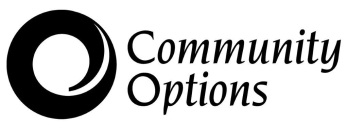 Monthly Events:                 X Trina GressMonthYearRegionCaseloadsOpenEngagementTotal COSE CustomersOther ProgramsTotal caseload for each ESTotalsCOSE Customer StatisticsCOSE Customer StatisticsEmployed out of Employed Full Time out of Employed Part Timeout of Shared with Vocational Rehabilitationout ofActive IPE with Vocational Rehabilitationout ofTime Unlimited and Workingout ofTime Unlimited and Not Workingout of